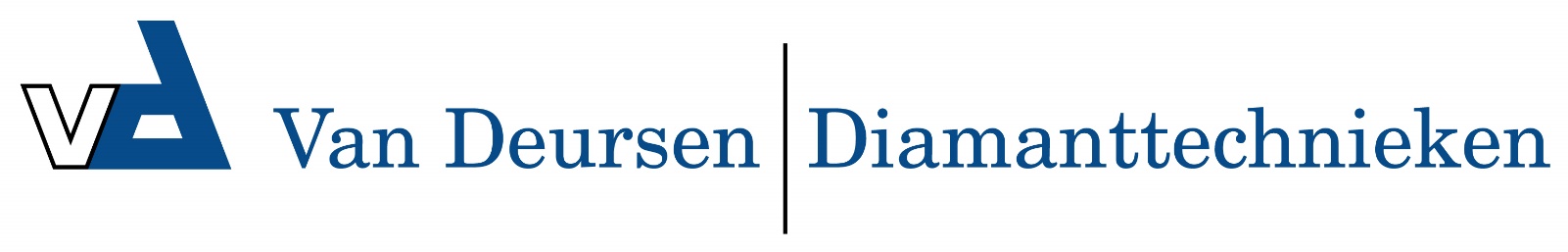 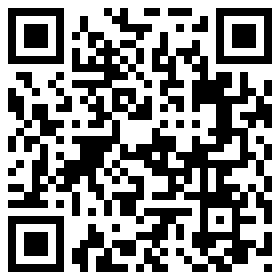 Master PKD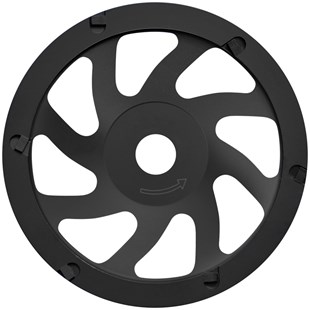 Premium-komschijfSegmenthoogte: 4 mmMet ruwe polykristallijne diamantenHoge slijpprestatiesToepassing: Epoxyhars-coatings, tegellijm, lijmresten, verflagen, dekvloer.ArtikelnummerDiameter ØAsgat     Aantal segmentenTotaal hoogte (mm)S35010812522.23622S35010915022.23622S35011018022.23630